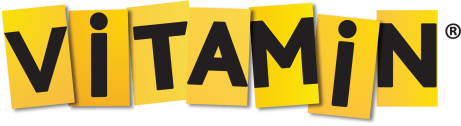 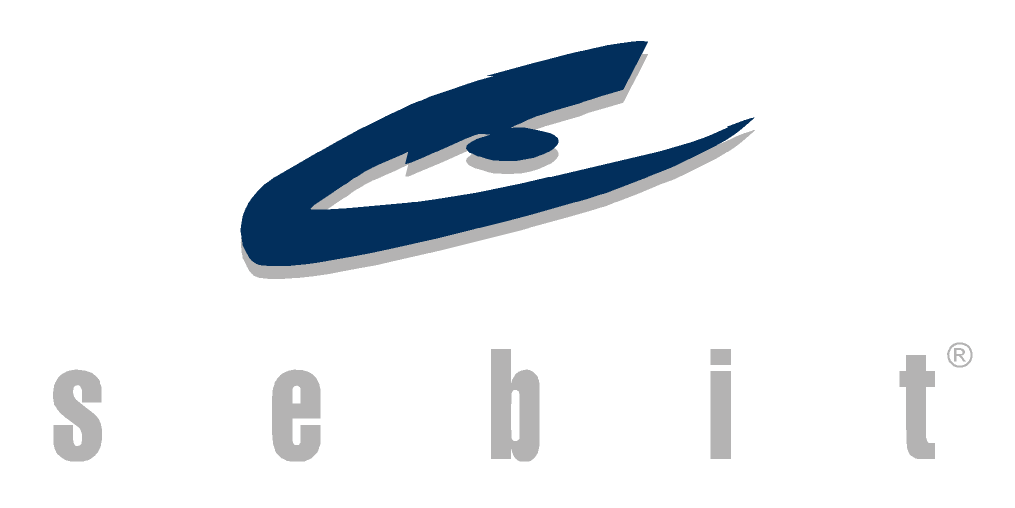 Basın Bülteni______________________________________________________ 3 Aralık 2011EĞİTİMDE DÖNÜŞÜMÜN ZİLİVİTAMİN’İN ‘YENİ NESİL TOPLANTISI’NDA ÇALDITürkiye’nin en kapsamlı ve en zengin içerikli online eğitim destek hizmeti Vitamin, “Yeni Nesil Toplantıları”nın ilkini İstanbul’da gerçekleştirdi. Eğitim profesyonelleri ile öğretmenlerin bir araya geldiği toplantıda, gelişen teknolojinin eğitim hayatına getireceği yenilikler masaya yatırıldı. Ayrıca, Vitamin’in yenilenen öğretmen özellikleri de toplantıda katılımcılara tanıtıldı. Türkiye’nin internet üzerinden ulaşılan en kapsamlı ve en zengin içerikli eğitim destek hizmeti Vitamin, eğitimde dönüşümün bir parçası olmak isteyen eğitimcileri buluşturdu. “Yeni Nesil Toplantıları” kapsamında bir araya gelen eğitim sektörünün aktörleri, teknolojinin öğretmenin hayatında yarattığı ayrıcalıklara yakından tanıklık etme fırsatı buldu. Vitamin’in yenilenen öğretmen özelliklerinin tanıtıldığı toplantıda, Eğitim Danışmanı, Yazar Cihat Şener ve Akademisyen Yrd. Doç. Dr. Eren Ceylan birer sunum gerçekleştirdi. Toplantıda bir konuşma yapan Sebit Genel Müdür Yardımcısı Sadi Türeli,  bugün dünyanın 21.yy becerilerine sahip öğrencilerin yetiştirilmesi için eğitimde dönüşümü sağlayacak model ve sistemleri kurmaya odaklandığını  belirterek şunlara dikkat çekti:  “Ülkemizde geliştirilen model ve sistemlerin, eğitim teknolojisi olanaklarıyla eğitim süreci içine entegre edilmesi büyük önem taşıyor. Eğitimde dönüşüm; ancak ilgili kesimlerin ortak hedefler doğrultusunda, birikimlerinin uygulamaya aktarılmasıyla mümkün olabilir. Eğitim teknolojisinin, eğitimde etkin ve yaygın kullanılmasını sağlamak amacıyla kurulan, 23 yıllık bilgi birikimi ve deneyimi ile Sebit Eğitim ve Bilgi Teknolojileri AŞ, bu konuda çalışmalarını sürdürüyor.” Türeli, Fırsatları Artırma Teknolojiyi İyileştirme Hareketi (FATİH) Projesi’yle eğitim alanında büyük bir dönüşümün başladığını da vurgulayarak, “Bu boyuttaki bir projeyi gerçekleştirmek için de eğitim öğretimdeki tüm paydaşların katkısı gerekiyor. Yeni Nesil Toplantıları bu amaca da hizmet ediyor” dedi. ÖĞRENCİNİN PERFORMANSI ANLIK ÖLÇÜMLENEBİLİYORToplantıda Vitamin’in yenilenen öğretmen özellikleri de katılımcılara tanıtıldı.  Yeni özellikler sayesinde, öğretmen Vitamin üzerinden öğrencisinin anlık ödev performans ölçümünü yapabiliyor, ders öncesi hazırlık ve ders sonrası ölçme değerlendirme süreçleri için kurgulanmış birçok kolaylaştırıcı özellikten faydalanabiliyor. Toplantıda yeni nesil ölçme değerlendirme sistemlerinin bir örneği olan Vitamin’in basılı sınavı Kazanım Değerlendirme Uygulaması’nın (KDU) da öğrencilerin yeteneklerinin ön plana çıkarılması ve öğrencilere eksiklerini tamamlama fırsatı verdiği açıklandı. Vitamin “Yeni Nesil Toplantıları” 10 Aralık’ta İzmir’de, 17 Aralık’ta Ankara’da düzenlenerek, eğitimde dönüşümün bir parçası olmak isteyen eğitimcileri buluşturmaya devam edecek.  Detaylı bilgi,  http://www.vitaminogretmen.com/yenilendi/ adresinden edinilebilir.